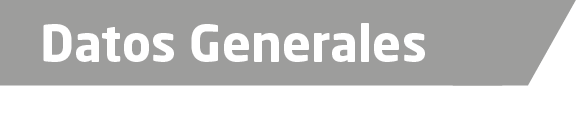 Nombre María Estela Mortera LiñánGrado de Escolaridad Licenciatura en DerechoGrado de Escolaridad Licenciatura en ContaduríaCédula Profesional (Licenciatura en Derecho) 5574912Cédula Profesional (Licenciatura en Contaduría) 1311182Cédula profesional (Maestría) Teléfono de Oficina 228-8-41-61-70. Ext.3529 Y 3533Correo Electrónico mmortera@veracruz.gob.mxDatos GeneralesFormación Académica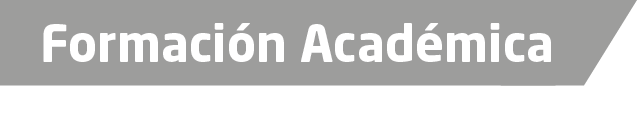 1983-1987Universidad Cristóbal, Título de Licenciada en Contaduría Pública.2003-2007Universidad Veracruzana, Titulo de Licenciada en Derecho.2008- 2010Maestría en Derecho fiscal UDLAP. (Acreditado 11 de 20 Materias).Trayectoria Profesional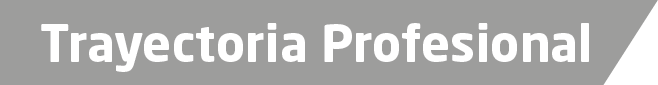 2016 a la FechaSubdirectora de Recursos Humanos de la Fiscalía General del Estado de Veracruz de Ignacio de la Llave2011 a 2016Socia y Directora de Administración y Finanzas en la Empresa CONSTRUCCIONES SERVICIOS Y SUMINISTROS S.A. DE CV. DirecciónPlaneación, Ejecución, Control de los Recursos Financieros, Fiscales, Administrativos, Humanos y Jurídicos de la Organización.2004 a 2010Jefa del Departamento de Capacitación, Asesoría, Revisión y Supervisión a Municipios en el H. Congreso del Estado de Veracruz.2001 a 2004Directora de las Firma American Consultores S.C. en la Ciudad de Veracruz, Ver., siendo su objeto social es la presentación de los servicios contables, asesoría fiscal, defensa fiscal, entre otros servicios administrativos.nocimiento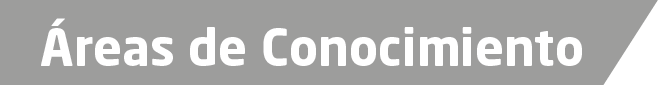 ContaduríaAdministrativoDerecho FiscalDerecho Penal